Программно-методический комплекс «Мир информатики 1-2 классы» компании «Кирилл и Мефодий»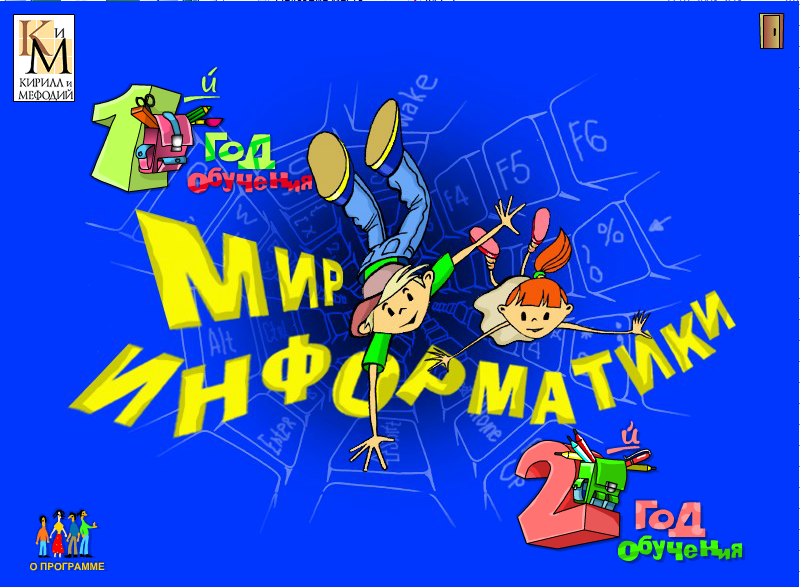 Программа «Конструирование»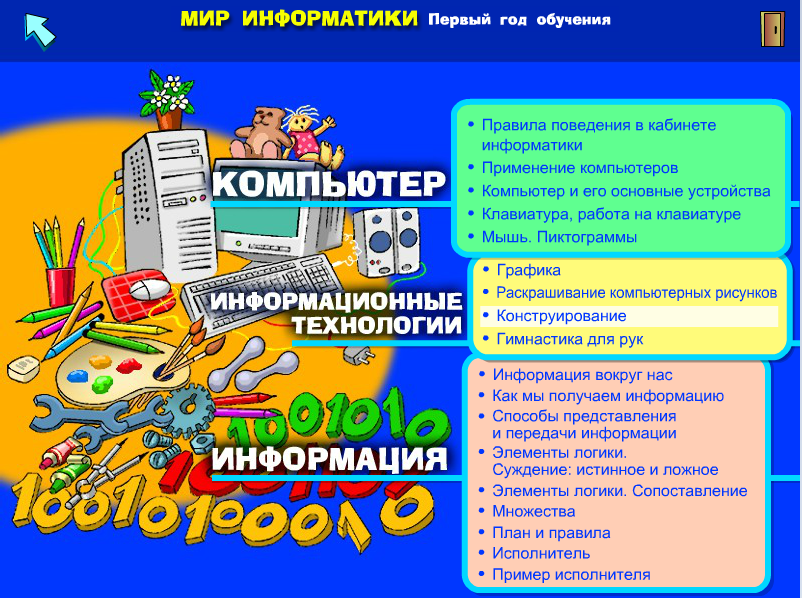 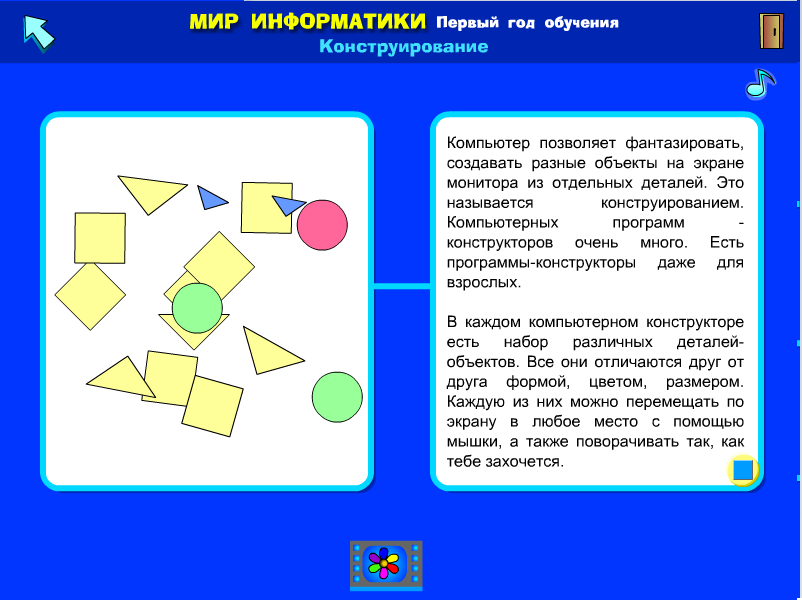 3 задания для конструирования по образцу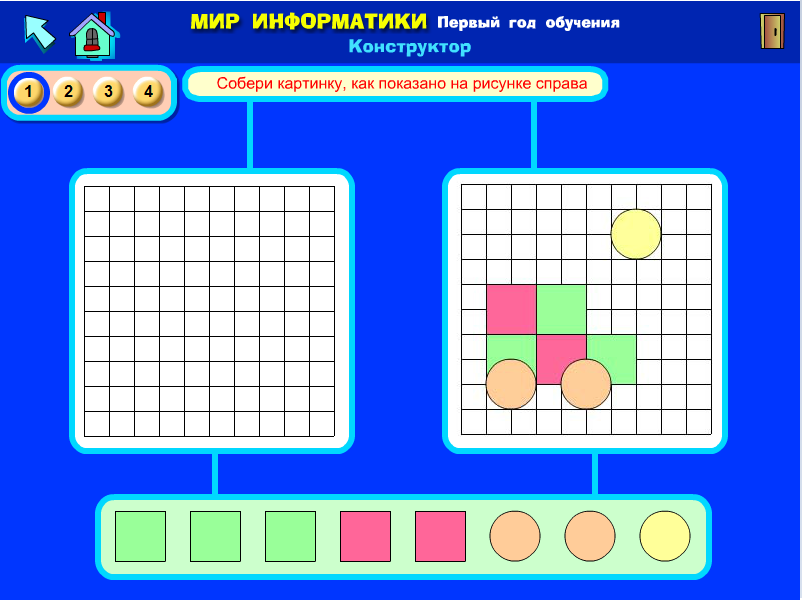 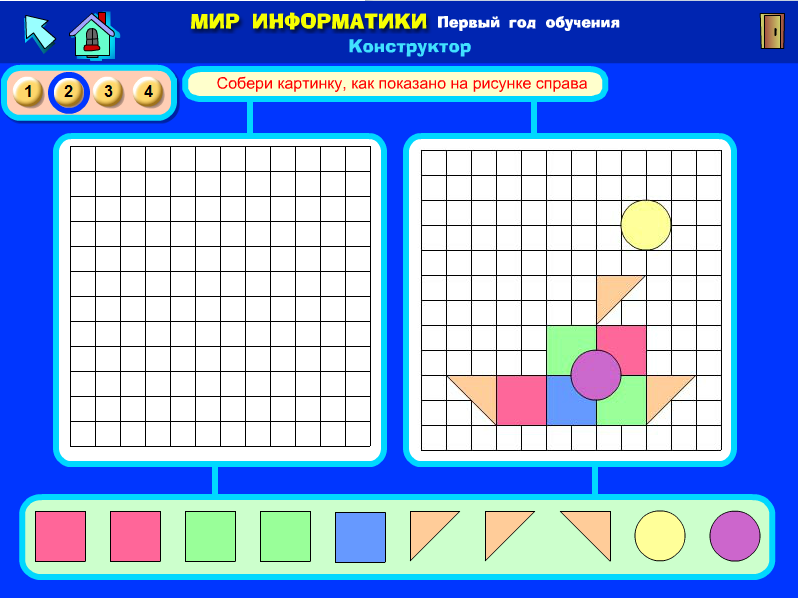 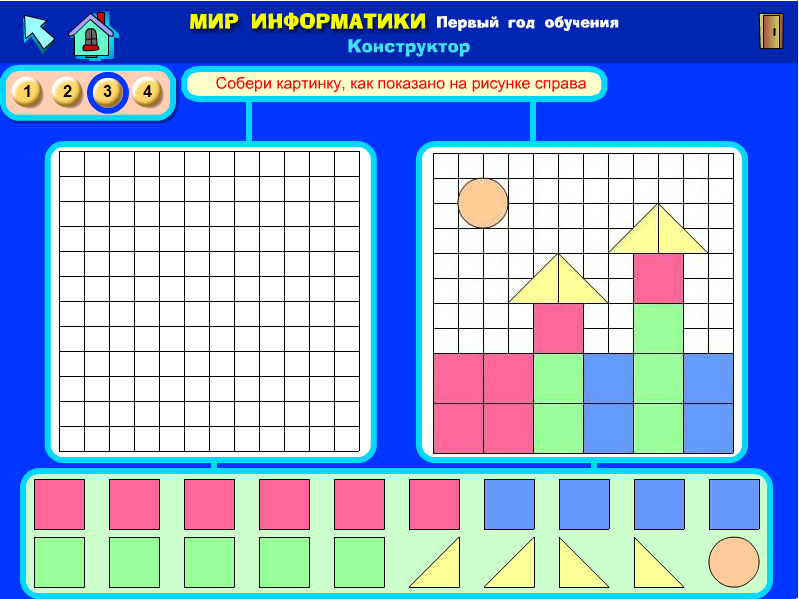 Свободное конструирование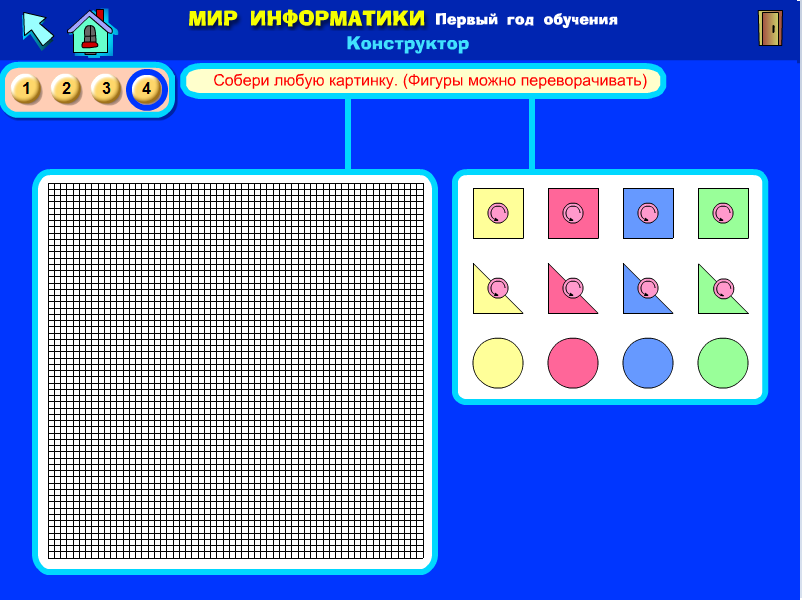 